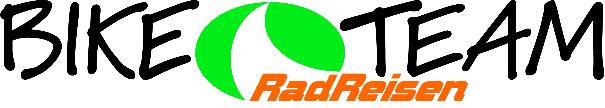 PRESSE-INFORMATIONMit dem Rennrad auf den „Giganten“ der Provence■ Biketeam Radreisen: Französisches Flair erleben mit dem Ziel „Mont Ventoux“■ Touren in Frühjahr und Herbst / Auf dem Weg in den „Club der Verrückten“ Freiburg, 04.01.2016. Französisches Flair, sanfte Höhenzüge, mildes Klima und als sportlicher Höhepunkt ein Gigant des Radsports: So sieht der optimale Start in die Rennrad-Saison 2016 aus! Der Freiburger Veranstalter Biketeam Radreisen bietet mit seiner Provence-Tour im Mai die besondere Radreise. Höhepunkt der einwöchigen Runde ist die Befahrung des als „Gigant der Provence“ bekannten „Mont Ventoux“. Der letzte westliche Ausläufer der Alpen ist ein Berg der Höchsten Kategorie und steht 2016 erneut auf dem Programm der Tour de France. Ganz verrückt wird es im Herbst: Wieder geht es mit Biketeam durch die Provence, und wer mag, kann diesmal binnen eines Tages alle drei Anstiege zum „Giganten“ unter die Räder nehmen. Lohn der Plagerei: die Aufnahme in den „Club der Verrückten“…!Beide Provence-Touren – Frühjahr und Herbst – verlaufen auf landschaftlich attraktiven Routen: Zunächst durch den Luberon, einen sanften Höhenzug südöstlich von Avignon, und im zweiten Teil der Rennrad-Reise geht es durch die malerische Vaucluse-Hochebene mit ihren ausgedehnten Lavendelfeldern. Bekannt ist die Region für ihr mildes, stabiles Klima und mehr als 300 Sonnentage im Jahr. Bei den Touren auf verkehrsarmen Nebenstraßen und durch ursprüngliche Dörfer erleben die Radreisenden echtes französisches Flair. Die Ausfahrten werden jeweils in zwei Leistungsstufen angeboten, so dass Einsteiger und ambitionierte Rennradfahrer auf ihre Kosten kommen. Zwei Tourguides auf dem Rad weisen vor Ort den Weg – die beste Möglichkeit, um die Provence per Pedal zu erkunden. Beim Frühjahrstermin (22.-29.05.2016) bildet die Fahrt auf den 1912 Meter hohen „Mount Ventoux“, eines der Monumente des Radsports, den Abschluss und Höhepunkt der Reise. Im Herbst (24.09.-1.10.2016) besteht dann für die ganz sportlich ambitionierten Reiseteilnehmer zusätzlich die Möglichkeit, den „Windumtosten“ binnen eines Tages auf allen drei Anstiegen (Süd-, West- und Ostauffahrt) zu bezwingen. Danach winkt die Aufnahme in den „Club des Cinglés du Mont Ventoux“ – den „Club der Verrückten vom Mont Ventoux“. Biketeam Radreisen erledigt die dafür notwendigen Formalitäten und unterstützt die Rennradfahrer nach Kräften bei ihrem Vorhaben.Beide Rennrad-Reisen sind ab sofort unter www.biketeam-radreisen.de buchbar. Dort gibt es auch alle weiteren Informationen zu diesen außergewöhnlichen Touren sowie weitere Angebote rund ums Reisen auf dem Fahrrad – mit Rennrad, Trekkingrad und Mountainbike.Buchungen:Ausführliche Informationen zu den einzelnen Reiseterminen, den jeweiligen Reiserouten, den landschaftlichen und kulturellen Höhepunkten sowie zum jeweiligen Anforderungsprofil für die teilnehmenden Radfahrer gibt es auf der Website www.biketeam-radreisen.de Darüber hinaus stehen die Experten von Biketeam Radreisen persönlich per Telefon, E-Mail und Internet-Chat für Fragen und weitergehende Informationen zur Verfügung. Über den VeranstalterBiketeam Radreisen ist ein Spezialanbieter für Radreisen mit Rennrad- sowie Trekking- und Mountainbikes in vielen Ländern der Erde. Biketeam spricht ambitionierte Fahrer an, die herrliche Landschaften entdecken und dabei gleichzeitig Fitness tanken möchten – individuell oder in der Gruppe. Biketeam wurde im Oktober 2015 erneut CSR-zertifiziert (Corporate Social Responsibility) und bekennt sich damit zu einem nachhaltigen Tourismus. Biketeam Radreisen ist außerdem Mitglied im Verband forumandersreisen (www.forumandersreisen.de). Ansprechpartner Biketeam RadreisenStephanie HugLise-Meitner-Straße 279100 FreiburgTel.: 0761 – 556 559 29Fax: 0761 – 556 559 49E-Mail: info@biketeam-radreisen.deWeb: www.biketeam-radreisen.de